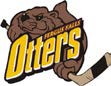                                  FERGUS FALLS HOCKEY ASSOCIATION                      Registration Information 2018-2019Welcome back to the returning members & a BIG welcome to the new members! GETTING SKATERS REGISTERED:Step 1: Online Registration – Visit www.fergusfallshockey.org – Click on 2018-2019 Registration Link.Step 2: Obtain USA Hockey Confirmation # – Follow link to www.usahockey.com – Become a USA Hockey       MemberChoose member type: Ice Player/Coach.The information you fill out is how we contact players and their families. Make sure to include accurate information and additional phone numbers and emails if necessary.Follow the prompts and fill out all data correctly. Enter your skater’s name as it appears on his/her birth certificate.Process $50 payment ($40 USA Hockey, $10 MN Hockey) – Visa, Master Card, Discover or American Express (credit, debit or gift cards). Fee reimbursed for first year skaters and waived for kids born 7/1/12 and after.Step 3: Return to Online Registration – www.fergusfallshockey.org and proceed with the next online step. Scholarships are available by request to ffharegistrar@gmail.com. Forms must be turned in by September 18th, 2018 for consideration. You will be notified by email from a board member on how to proceed with registration no later than September 28th, 2018.Complete all required Registration Forms online.  We will no longer collect paper copies.Step 4: Attend FFHA “Season Kick-Off Night” – September 17th or 18th, 2018 – 6 to 8pm                 Fergus Falls Community Arena, Park & Rec Lobby, 340 Friberg AveAll families must attend one of the nights to pick up fundraising materials. Fit new 1st year skaters for equipment.Turn in state or county issued birth certificates for new skaters or those not on file. Get assistance with online registration process if unable to register online.Step 5: Count down the days until ice – First week of October!!**Skaters and Coaches cannot be on the ice until Registration is complete**FFHA REGISTRATION THINGS TO KNOW:FREE registration for skaters who are new to FFHA! USA Hockey Registration must be completed by the skater’s parent/guardian. Costs associated with USA Hockey Registration will be refunded by submitting a USA Confirmation receipt by December 1, 2018 to the Treasurer’s folder in the Concession Stand.  New skaters will be responsible for concession work, fundraising, and equipment rental costs. There will be a First Year Skaters Clinic in October for New Skaters Only - watch schedule for dates/ times.REGISTRATION AGES & FEES:*In-house squirt team only. Skater can move to Travel Squirts before December 15, 2018 by paying the fee difference.Mite/Termite Program - Otter and Gopher: $110	Wild/Olympic/8U: $210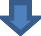 Otter and Gopher: Practice on Wed and Sat (season starts in November).Wild and Olympic: Practice on Tues and Wed House League games on Saturdays. End of year jamboree.Olympic: Six full ice games against other towns including a ½ ice Jamboree.Late fees: Any returning or new skater who registers after 10/15/18 - $150.PAYMENT: All fees for FFHA registration are paid online, either in full, or by clicking on the Automatic Withdrawal and submitting all the required information. If registering on or before Sept 18th, and choosing the Automatic Withdrawal option, 20% of registration fees must be paid at the time of registration.  Additional payments will be withdrawn on Sept 20th, Oct 20th, Nov 20th, and Dec 20th, 2018. If choosing the Automatic Withdrawal option on or after Sept 20th, 25% of registration fees must be paid at the time of registration.  Additional payments will be withdrawn on Oct 20th, Nov 20th, and Dec 20th, 2018.   Depending on when you register, the number of payments offered decreases.CONCESSION WORK: The concession stand at the Fergus Falls Community Arena is operated by the FFHA during the hockey season by volunteers. This is a significant fundraiser and all proceeds go to FFHA to help defray costs and keep registration costs down. Each family is asked to work 15 hours per skater with a maximum of 40 hours per family. Please refer to the Concessions Form as part of the online registration for more information and details.FFHA REGISTRATION THINGS TO KNOW CONTINUED:FUNDRAISING: Each skater will be responsible for selling 10- $10 raffle tickets for a cash raffle.  A total payment of $100/skater is collected during the online registration and tickets must be picked up on September 17thor 18th 2018.  Due to lawful gaming rules the cash raffle stubs MUST be turned in by Oct 15th 2019.  EQUIPMENT: Rental equipment is available to all Otter, Gopher, Wild, Olympic Mites, 8U and any first time player as it is available. Equipment sign up and distribution will be held during Season Kick-Off nights. Equipment rental is $75 with a refund of $25 after the equipment is returned by April 1, 2019.SEASON START DATE: The community ice arena will open the NORTH arena the week of Oct 1st and the SOUTH arena the week after.  Watch for the ice arena schedules on our web site www.fergusfallshockey.org PAST DUE BALANCES:   Any past due balances will need to be paid, in full, prior to the start of the 2018-2019 season.  A Board Member will notify you if any balances are due via mail/e-mail.MANDATORY PARENT MEETING: There will be a MANDATORY PARENT MEETING.   At least one parent for each player family MUST attend to get important information regarding the upcoming season, the SafeSport program, and necessary updates from USA and Minnesota Hockey. The time and venue are TBD.  Players will not be allowed to continue on the ice unless a parent/guardian fulfills this requirement.HOME TOURNAMENT DATES:Nov. 17th-18th, 2018		Girls 10UA & 10UBDec. 1st -2nd, 2018		Bantam ADec. 8th-9th, 2018		Squirt ADec. 15th-16th, 2018		PeeWee AJan. 4th-5th, 2019		Squirt B & CJan. 12th-13th, 2019		Bantam BJan. 18th-20th, 2019		PeeWee B & B2Jan. 26th-27th, 2019		Girls 12UFeb. 23rd-24th, 2019		Girls 8UTRAVEL TOURNAMENT DATES:	TBD – Watch for upcoming dates on our websiteOTHER TOURNAMENT DATES: 	Districts:  February 7-10, 2019 (Squirt A & B) Districts:  February 15-17, 2019VFW District:  February 22-24, 2019Regional:  March 3-5, 2019State:  March 15-17, 2019FFHA Board:Board Meetings: The Fergus Falls Hockey Association meets monthly on the first Wednesday of each month at 6:30 p.m. (October-March) in the Community Room at the Fergus Falls Community Arena or in the Otter Community room at KSS (April- September).  General Member Open Forum will be at the beginning of each meeting for any FFHA Member who would like to come and talk to the board, state a complaint, offer suggestions, become more involved, etc.  The board encourages your participation.Board Members:President – Cory Reinertson	Vice-President & Tourn. Coord. – Darren KreinTreasurer –Jeff Young	Secretary – Niki WeldeCo-Registrar – Curt Proffit	Safe Sport Coordinator – Nikki RichterTravel Scheduler – Mike Welde	Equipment Manager – Ryan WellePromotions – Sarah Casey	Member – Eric Nelson   Girls Hockey Director – Scott DeBrito	Member – Scott Samuelson                             Member – Rebecca Cederberg	Non-Voting Member – Cyndi Young                             High School Boys Coach and Boys Hockey Director – Mike Donaghue 		   High School Girls Coach – Tim LillCommittee Chairs & Other Positions:Arena Scheduler – FF Park &Rec	Concessions – Pam Muxfeldt Equipment Manager – Eric Nelson	Gambling Manager – Jessica Karsnia Legal Representative –  Sarah Duffy	Fundraising –  Sarah CaseySponsorship – Eric Nelson	House League Director – 	                             Squirt In-House Director – 			  Goalie Coordinator –Jason Lofquist	  Referee Coordinator – Jason Lofquist             Co-Registrar – Laurissa Stigen  Website Chair – Curt Proffit			 Discipline/Grievance Chair – Kevin Sonstebo  Web site: www.fergusfallshockey.orgLevelAge on 7/1/18DOB Must Be WithinFeeBantam13 &147/1/03 - 6/30/05$71012U Girls11 & 127/1/05 - 6/30/07$660PeeWee11 & 127/1/05 - 6/30/07$66010U Girls9 & 107/1/07 - 6/30/09$410Squirt9 & 107/1/07 - 6/30/09$410Squirt House League*9 & 107/1/07 - 6/30/09$2108U Girls7 & 87/1/09 - 6/30/11$210Age on 7/1/18	Year in Hockey3456781OtterOtterOtterGopherWild/8UWild/8U2N/AOtterGopherGopher/8UWild/8UOlympic/8U3N/AN/AGopherGopher or Wild/8UWild/8UOlympic/8U4N/AN/AN/AGopher or Wild/8UWild/8UOlympic/8U5N/AN/AN/AN/AWild/8UOlympic/8U6N/AN/AN/AN/AWild/8UOlympic/8U